Branke Miluše Od:	Hotel Růže  
Odesláno:	25. srpna 2022 13:54 Komu: Předmět:	RE: objednávka pobytu Přílohy:	CCF_000062.pdf Dobrý den,  V příloze zasílám potvrzenou objednávku.  Hezký den,   rezervační oddělení  Hotel Růže ****  
I.P.Pavlova 1/506  360 01  Karlovy Vary  Tel.:  From: 	  Sent: Thursday, August 25, 2022 11:54 AM  To: 	  Subject: objednávka pobytu  Dobrý den,   V příloze zasílám objednávku, dle předchozí domluvy, a prosím o její akceptaci, z důvodu zveřejnění v registru  smluv.   Děkuji   Hezký den   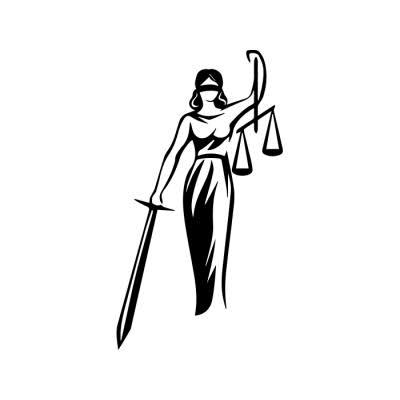 Hospodářka  Okresní soud v Litoměřicích  Na Valech 525/12  412 97  Litoměřice  Tel:  Mob: 1 